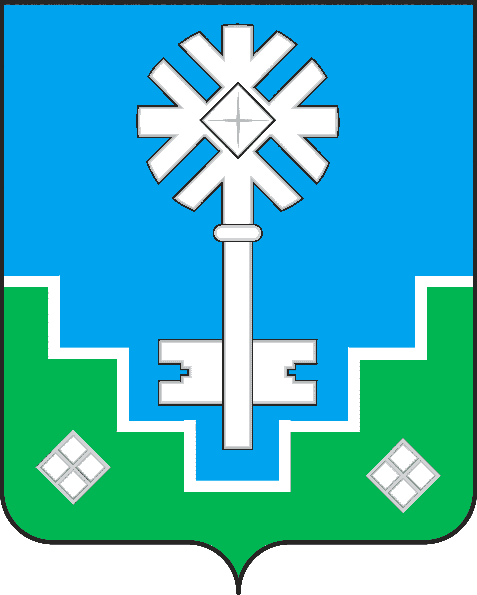 МУНИЦИПАЛЬНОЕ ОБРАЗОВАНИЕ «ГОРОД МИРНЫЙ»МИРНИНСКОГО РАЙОНА РЕСПУБЛИКИ САХА (ЯКУТИЯ)ГОРОДСКОЙ СОВЕТ САХА РЕСПУБЛИКАТЫН МИИРИНЭЙ ОРОЙУОНУН«МИИРИНЭЙ КУОРАТ» МУНИЦИПАЛЬНАЙ ТЭРИЛЛИИ КУОРАТЫН СЭБИЭТЭРЕШЕНИЕБЫhAAРЫЫ27.10.2022                                                                                                                 V – 2-1Об участии в проекте поддержки местных инициативМуниципального образования «Город Мирный» Мирнинского районаРеспублики Саха (Якутия) в 2023 годуЗаслушав и обсудив информацию о реализации в 2022 году на территории МО «Город Мирный» проекта развития общественной инфраструктуры города, основанных на местных инициативах, проводимом в Республике Саха (Якутия), городской Совет РЕШИЛ:Информацию о программе поддержки местных инициативах принять к сведению.Принять участие в программе поддержки местных инициатив в 2023 году с проектом: Благоустройство дворовой территории по улице Солдатова, дом №11, №13 (обустройство детской площадки), Благоустройство дворовой территории по улице 50 лет Октября, дом №5 (обустройство детской площадки), Благоустройство дворовой территории по улице Газовиков, з/у №31б (устройство спортивной площадки).Предусмотреть финансирование в местном бюджете на реализацию программы для участия в конкурсном отборе.Настоящее решение подлежит официальному опубликованию (обнародованию) в порядке, предусмотренном Уставом МО «Город Мирный».Настоящее решение вступает в силу с момента его принятия.Контроль исполнения настоящего решения возложить на председателя городского Совета Ю.Б. Медову.И.о. председателя городского Совета                                                         В.А. Белов